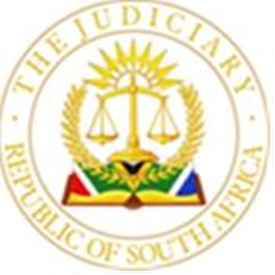 							OFFICE OF THE CHIEF JUSTICE		(REPUBLIC OF SOUTH AFRICA)					GAUTENG LOCAL DIVISION, JOHANNESBURGUNOPPOSED DIVORCE   ROLL FOR 04 MARCH 2024.BEFORE THE HONOURABLE JUDGE:    WRIGHT                                             JUDGE’S SECRETARY:MVukeya@judiciary.org.zaPARTIESCASE NUMBER1.AIPHEUS POGOTI SEBOLA v. ELIZABETH MOTSELISI SEBOLA	2023-1114762.WERNER DE LANGE v. MARILIZE DE LANGE 2023-1213353.LESTER STANLEY COLLINS v. JOAN COLLINS 	2022-052138	4.KEZA NTUNGICIMPAYE V. ELVIS NTUNGICIMPAYE2024-0112805.KEVIN GRAHAM DURSTON V. MINNON DURSTON2023-0571856.JOSHUA MARTIN MANSOUR V. DELIA MANSOUR 2023-1201817.DANISA ANNA MALULEKE V. ANDREW MAKHAYA MALULEKE		2024-0025098.JAMES DOUGLAS ROBERTSON V. MARGARET VICTORIA ROBERTSON 2023-0994389.JACOBUS VAN NIEKERK V. ZENDA LIZITA VAN NIEKERK 2023-13131010.ELAINE RICHTER V. HARALD RICHARD ALEXANDER RICHTER 	2022-010107	11.ILVY ISABELLA VAN TONDER V. PETRUS DERCKSEN VAN TONDER 2023-11714212.HERBERT SIBISI V. PUSELETSO FLORINA SIBISI 2023-12731813.EMMANUEL FOUSTERIS v. CANDICE BERNADETTE TOWELL		2023-07890114.HENRIETTA MOSLEY NYAANE MOKOENA v. EDWARD RAMOGOMANA MOKOENA 2023-11974715.GEORGINA MATHOLE v. HENRY MATHOLE 2023-05451716.FEROZA GANGAT(PATEL) v. SULEIMAN MOOSA GANGAT	2023-07357417.DEON ENSLIN VOS v. ELRIKA VOS 2023-09740418.DORIS FORBES V. JAMES DANIEL FORBES	2023-10095419.DESERE NAGEL V. DESMOND SIDNEY NAGEL 2023-09523420.ANA CELIA GOUVEIA GONCALVES V. ANTONIO ARMINDO GONCALVES	2023-12586521.CORNELIUS FREDERICK DE KLERK V. RENITA JACINTHA DE KLERK 2022-00796122.CLAIRE LEANNE SAUNDERS V. GARY MARTIN SAUNDERS	2023-10688623.BEULAH JO-ANNE MAITIN V. MORRIS MAITIN2023-10335324.BETHUEL NEPHTAL NKUNA V. NOMATHEMBA DELICIOUS NKUNA 2023-05145925.BELINDA SUSANNE MURPHY (born HILL) v. GLEN MELVILLE MURPHY 2023-04449626.BELAMI VICTORIA KING (NEE MCCATER) V. MICHAEL STEVEN KING		2023-12162427.JONATHAN RHYS PUGH VS JEANTALLE TANIA PUGH2021/3670028.BOSCH, E VS BOSCH, CM2016 / 11656